                      Р Е П У Б Л И К А    Б Ъ Л ГА Р И Я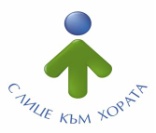 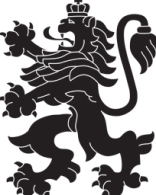                             МИНИСТЕРСТВО  НА  ЗДРАВЕОПАЗВАНЕТО                          РЕГИОНАЛНА  ЗДРАВНА  ИНСПЕКЦИЯ – ВРАЦАгр. Враца 3000      ул. „Черни Дрин” № 2	       тел: 092/62 63 77    e-mail: rzi@rzi-vratsa.com   ИНФОРМАЦИОНЕН БЮЛЕТИНза периода от 13.11.2023г.  до 17.11.2023 г.ДЕЙНОСТ  НА ДИРЕКЦИЯ „НАДЗОР НА ЗАРАЗНИТЕ БОЛЕСТИ“ЕПИДЕМИЧНА ОБСТАНОВКАЗа периода от 13.11.2023г.  до 17.11.2023 г.   в отдел „Противоепидемичен контрол“ на  РЗИ-Враца са съобщени и  регистрирани, както следва:По имунизационната кампания за КОВИД-19, през отчетения период са поставени общo 40 бр. ваксини в кабинета на РЗИ – Враца.Случаи на Заразни болести, подлежащи на задължителен отчет -  общо 35 от тях: ДЕЙНОСТИ ПО ПРОТИВОЕПИДЕМИЧНИЯ  КОНТРОЛ И НАДЗОРА НА ЗАРАЗНИТЕБОЛЕСТИДЕЙНОСТИ В ОТДЕЛ „МЕДИЦИНСКИ ИЗСЛЕДВАНИЯ“	                            /+/     /-/ДЕЙНОСТ  НА ДИРЕКЦИЯ „МЕДИЦИНСКИ ДЕЙНОСТИ“ДЕЙНОСТ  НА ДИРЕКЦИЯ „ОБЩЕСТВЕНО ЗДРАВЕ“                     ДЕЙНОСТ  НА ДИРЕКЦИЯ „ЛАБОРАТОРНИ ИЗСЛЕДВАНИЯ“ Актуална информация за качеството на питейната вода, подавана за населението на област Враца за периода от 13.11.2023г. -   17.11.2023 г.Брой населени места, в които са извършени изследвания за съответния период –   16 броя от Община Враца, Козлодуй и ХайрединБрой изследвани проби питейна вода при консуматорите от централно водоснабдени населени места по показателите от група А –   17 броя.От тях не отговарят на Наредба № 9 за качеството на водата, предназначена за питейно-битови цели – 2 броя проби.Брой изследвани проби питейна вода при консуматорите от централно водоснабдени населени места по показателите от група Б – няма.От тях не отговарят на Наредба № 9 за качеството на водата, предназначена за питейно-битови цели –  няма.АНАЛИЗ НА ДЕЙНОСТТА НА РЗИ – ВРАЦА ПО КОНТРОЛ НА ТЮТЮНОПУШЕНЕТО ЗА ПЕРИОДА 13.11.2023г.  до 17.11.2023 г.За периода от 13.11.2023 г. до 17.11.2023 г. РЗИ - Враца е осъществила 41 проверки.  Проверени сa 6 детски и учебни заведения, 10 лечебни и здравни заведения и 25 други закрити обществени места. За изминалия период на отчитане не са констатирани нарушения на въведените забрани и ограниченията на тютюнопушене в закритите и някои открити обществени места. Няма издадени предписания и актове.Д-Р ОРЛИН ДИМИТРОВДиректор на Регионална здравна инспекция - ВрацаКАПКОВИ ИНФЕКЦИИБРОЙЧРЕВНИ ИНФЕКЦИИБРОЙКовид-1930Ентероколит2ТБКДРУГИ ИНФЕКЦИИБРОЙВарицела3СкарлатинаТРАНСМИВНИ ИНФЕКЦИИИзвършени проверки– общо:От тях:В лечебни заведения за извънболнична помощ5В лечебни заведения за болнична помощВ здравни кабинети в детски и учебни заведенияДругиИзвършени проучвания на регистрирани случаи на остри заразни болести (ОЗБ)35                                                                                                                        ОМП11                                                             Раздадени биопродукти380                                                             Издадени предписания45Брой извършени паразитологични изследвания- общо 50Брой извършени вирусологични изследвания - общо Брой извършени микробиологични изследвания – общо 40Администриране на процеса по регистрация  на лечебните заведения за извънболнична помощ и хосписите 5Проверки по чл. 93 от Закона за здравето по жалби и сигнали при нарушаване на правата на пациентите1Контрол върху дейността на лечебните заведения и медицинските специалисти. Проверки  на лечебните заведения за болнична и извънболнична помощ, проверки по чл. 93 от Закона за здраветоКонтрол на медицинска документация15Обработени документи в РКМЕ679Проверки по методиката за субсидиране на лечебните заведения7Контрол на дейността по медицинската експертиза20 Контрол на обектите за търговия на едро и дребно с ЛП по ЗЛПХМКонтрол и мониторинг на дейности със значение за здравето на човека (ДЗЗЧ):25-          проверки по подържане чистотата на населените места от общините--          проверки на службите по трудова медицина (СТМ)- -    проверки по чл.56 от ЗЗ 21Взети проби за анализ34Становища за преценяване на необходимостта от извършване на оценка на въздействието върху околната среда (ОВОС) за инвестиционно предложение и извършване на  екологична оценка/ (ЕО) на планове и програми1Проверки на обекти с обществено предназначение 39Проверки на продукти и стоки със значение за здравето на човека11Мониторинг и контрол на радиационни параметри на средата по държавен здравен контрол13Дейности и прояви, свързани с международни и национални дни, посветени на здравен проблем2Здравна оценка на седмични разписания-Участие в ДПК1Разпространине на печатни и аудио-визуални, здравнообразователни, информационни и методични материали70Издадени предписания1Издадени АУАН-Извършени лабораторни изпитвания и измервания – общо:От тях:283за обективизиране на държавния здравен контролконтрол на козметични средстваводи от плувни басейни12нямаза осъществяване мониторинг на факторите на жизнената среда:води за питейно-битови нужди206по искане на физически и юридически лица65